一、為求公平、公正作業，已於105年1月12日中午12:30，委請宿舍自治幹部代表公開完成抽籤。各舍空床數遞補住宿人員如下：  女生名單：（釋放床位數24床，申請人數29人）二、特別提醒：◎ 遞補床位同學請於104年1月19日（星期二）16時前至學生住宿中心繳交保證金或以電話方式確認住宿並洽詢繳費方式。◎ 聯絡方法：2896-1000轉1363 陳小姐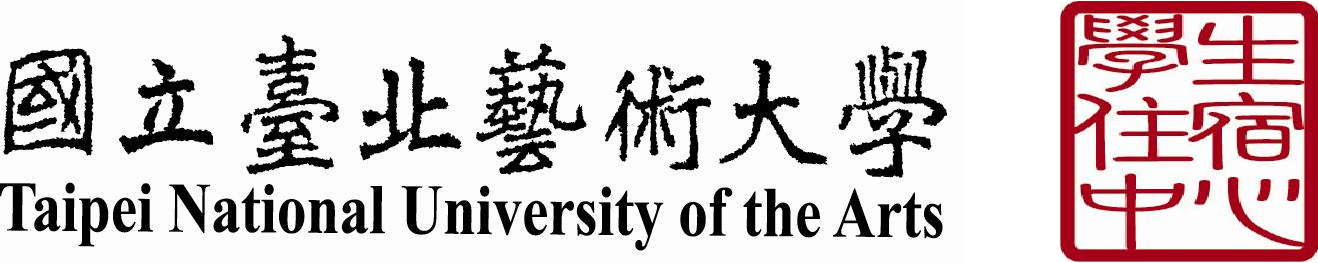 104學年宿舍空床位遞補（女生）抽籤結果公告第2學期宿舍空床位遞補（女生）抽籤結果公告原登記序號學  號姓  名籤  號遞補宿舍別18110161007潘○安1女一舍13210246027林○淯2綜合宿舍21210162021藍○聰3綜合宿舍24110332033馬○倢4女一舍11110311061陳○碩5女一舍28110161003趙○郡6女一舍1549941006王○蓁7女一舍1210413025鄧○芸8綜合宿舍17110161028王○璞9女一舍4110321038張○甄10女一舍14110311049簡○安11女一舍22210432008黃○君12綜合宿舍949941002戴  ○13女二舍12210246020陳○薇14綜合宿舍27110161032賴○融15女二舍原登記序號學  號姓  名籤  號遞補宿舍別16110332014蔣○珊16女二舍6110332026林  ○17女二舍5210214002林○怡18女二舍2110332029郭○欣19女二舍29210061014鄭○盈20女二舍19110212022張○婷21女二舍25210332002潘○君22女二舍20110311036賴○璇23女二舍3110321003楊婕妤24女二舍籤號25至29號為床位後補名單籤號25至29號為床位後補名單籤號25至29號為床位後補名單籤號25至29號為床位後補名單籤號25至29號為床位後補名單7110262002李○育25後補8310311006林○荷26後補10210413006陳○汝27後補26210246024黃○喬28後補23110111032賴○安29後補